ŽIADOSŤ 

podľa § 4 ods. 5 zákona č. 56/2018 Z. z. o posudzovaní zhody výrobku, sprístupňovaní určeného výrobku na trhu a o zmene a doplnení niektorých zákonov o uvedenie určeného výrobku na trh bez posudzovania zhody určeného výrobku podľa § 22 zákona č. 56/2018 Z. z. o posudzovaní zhody výrobku, sprístupňovaní určeného výrobku na trhu a o zmene a doplnení niektorých zákonov
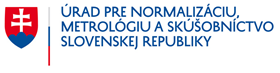 Štefanovičova 3, P. O. BOX 76 810 05 Bratislava 15IČO: 30810710Tel.: 02/57 485 138             Doručené dňa:Štefanovičova 3, P. O. BOX 76 810 05 Bratislava 15IČO: 30810710Tel.: 02/57 485 138             Evidenčné číslo:Žiadateľ (ministerstvo alebo ostatný ústredný orgán štátnej správy)Obchodné meno/názov a adresa/sídlo podnikania, IČO výrobcu, splnomocneného zástupcu výrobcu, dovozcu alebo distribútora, ktorý plánuje uviesť na trh určený výrobok:Obchodné meno/názov a adresa/sídlo podnikania, IČO výrobcu určeného výrobku, ak podanie podáva splnomocnený zástupca výrobcu, dovozca alebo distribútor, ktorý plánuje uviesť na trh určený výrobok:Riadne odôvodnenie žiadosti o  uvedenie určeného výrobku na trh bez posudzovania zhody určeného výrobku podľa § 22 podľa § 4 ods. 5 zákona o zhode s uvedením relevantných dôvodov potreby uvedenie určeného výrobku na trh bez posudzovania zhody určeného výrobku podľa § 22 zákona č. 56/2018 Z. z. (možné priložiť ako samostatnú prílohu):Dátum, od ktorého sa navrhuje, 
aby predmetné výrobky boli uvedené na trh Slovenskej republiky bez posudzovania zhody podľa § 22 zákona č. 56/2018 Z. z. o posudzovaní zhody výrobku, sprístupňovaní určeného výrobku na trhu a o zmene a doplnení niektorých zákonov: Informácie o výrobku: Informácie o výrobku:Obchodné meno a model/typ výrobku:Číslo šarže/série výrobku (ak je to uplatniteľné):Certifikáty alebo iné dokumenty (napr. Protokoly o skúškach) preukazujúce, že kritické vlastnosti výrobku boli posúdené a že výrobky spĺňajú príslušné základné požiadavky, ktoré sú na výrobok kladené:Zoznam priložených certifikátov/iných dokumentov:Tieto certifikáty/iné dokumenty tvoria prílohu č. ....Sprievodná dokumentácia k výrobku a fotografia výrobku vrátane návodu na použitie výrobku:Zoznam priloženej sprievodnej dokumentácie:Fotografia tvorí prílohu č. ......Plán ďalšieho posudzovania výrobku až po jeho označenie označením CE:Ak je výrobkom zdravotnícka pomôcka je potrebné doložiť aj ďalšie príslušné časti technickej dokumentácie, ktorými sú:Ak je výrobkom zdravotnícka pomôcka je potrebné doložiť aj ďalšie príslušné časti technickej dokumentácie, ktorými sú:Dostupné predklinické alebo klinické údaje (klinické hodnotenie alebo klinické skúšanie):Príloha č. ....Výrobcom zdravotníckej pomôcky podpísané vyhlásenie, že bude vykonávať povinnosti spojené 
s dohľadom výrobcu 
nad zdravotníckou pomôckou po jej uvedení na trh, vrátane sledovania nezhôd výrobku a PMCF.Príloha č. ....____________________________V .................................. 
dňa ............................(meno, priezvisko, podpis, funkcia)žiadateľ